Н А К А ЗВід 20.01.2020 № 27Про направлення педагогічних працівників на курси підвищення кваліфікації  Відповідно до  Законів України «Про освіту», «Про загальну середню освіту», Порядку підвищення кваліфікації педагогічних і науково-педагогічних працівників, затвердженого постановою Кабінету Міністрів України від 21.08.2019 №800, Типового положення про атестацію педагогічних працівників, затвердженого наказом Міністерства освіти і науки України від 06.10.2010 №930 (зі змінами), планів підвищення кваліфікації закладів освіти району на 2020 рік, листа КВНЗ «Харківська академія неперервної освіти» від 13.01.2020 №30 «Про підвищення кваліфікації керівних кадрів та педагогічних працівників закладів освіти Харківської області у 2020 році» з метою професійного розвитку та підвищення кваліфікації педагогічних  працівників закладів освіти районуНАКАЗУЮ:1. Направити на курси підвищення кваліфікації до КВНЗ «Харківська академія неперервної освіти» з відривом від освітнього процесу педагогічних працівників:03.02.2020-06.02.2020; 24.02.2020-27.02.202010.02.2020 - 13.02.2020; 02.03.2020 - 05.02.2020 17.02.2020; 26.03.202017.02 - 20.02.2020; 10.03 – 13.03.202024.02 - 27.02.2020; 16.03 – 19.03.20202. Головному бухгалтеру  централізованої бухгалтерії Управління освіти Іголкіній Т.І. заробітну плату вищеназваних працівників під час проходження ними курсів підвищення кваліфікації проводити згідно з діючим законодавством України.   3. Завідувачу лабораторії комп’ютерних технологій в освіті           Панкратовій С.П. розмістити цей наказ на сайті Управління освіти.До 08.01.20204. Контроль за виконанням цього наказу залишаю за собою.    Начальник Управління освіти	                             О.С.НИЖНИКЗ наказом ознайомлені:ІГОЛКІНА Т.І.ПАНКРАТОВА С.П.	  ЛАШИНА Н.В.Дороднова 725 27 92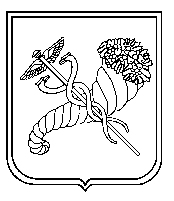 № з/пПІБ педагогічного працівникаНапрямЗаклад освіти Бондаренко Сергій ОлександровичДиректори закладів загальної  середньої освіти   (новопризначені)(основні – 60 год.)ХЗОШ №48Попова Марина ВолодимирівнаПочаткові класи(основні – 60 год.)ХЗОШ №10Рижкова Юлія ОлександрівнаПочаткові класи(основні – 60 год.)ХЗОШ №10Шуба Світлана ВалеріївнаВихователі ЗДО(основні – 60 год.)ЗДО №420№ з/пПІБ педагогічного працівникаНапрямЗаклад освіти Блудова Вікторія АндріївнаШкільні бібліотекарі(основні - 60 год.)ХЗОШ №10Журавель Ольга МиколаївнаШкільні бібліотекарі(основні - 60 год.)ХЗОШ №53Удовіченко Наталія ВалеріївнаШкільні бібліотекарі(основні - 60 год.)ХЗОШ №48Заярна Альбіна ОлександрівнаГеографія(основні - 60 год.)ХЗОШ №10Мушулова Крістіна РадіковнаАнглійська мова(основні - 60 год.)ХГ№12Байрамова Вафа Амірхан кзиАнглійська мова(основні - 60 год.)ХЗОШ №53Манскова Яна МихайлівнаІнформатика(основні – 60 год.)ХЗОШ №53Пантєлєєва Надія ВолодимирівнаВихователі ЗДО(основні – 60 год.)ЗДО №420Медведєва Олена ОлександрівнаВихователі ЗДО(основні – 60 год.)ЗДО №349Смаль Ганна ВасилівнаЗахист Вітчизни («Основи медичних знань»)(короткотривалі – 30 год.)ХЗОШ №48№ з/пПІБ педагогічного працівникаНапрямЗаклад освіти Малікова Інна МиколаївнаМетодисти Р(М)МК(Ц)(основні – 60 год.)МЦ Управління освіти№ з/пПІБ педагогічного працівникаНапрямЗаклад освіти Сисоєва Маргарита ОлександрівнаЗарубіжна література та російська мова(основні – 60 год.)ХГ №34Тернавська Вікторія ВолодимирівнаЛогопеди закладів освіти(основні – 60 год.)ЗДО №96Комарова Олена ВалеріївнаЛогопеди закладів освіти(основні – 60 год.)ЗДО №96Клюкіна Інна ІгорівнаЛогопеди закладів освіти(основні – 60 год.)ЗДО №345Стружко Тетяна МиколаївнаЛогопеди закладів освіти(основні – 60 год.)ЗДО №353Котова Ольга ВікторівнаВихователі ЗДО(основні – 60 год.)ЗДО №420№ з/пПІБ педагогічного працівникаНапрямЗаклад освіти Філатова Алеся ЄвгеніївнаБіологія (основні – 60 год.)ХЗОШ №7Смаль Ганна ВасилівнаБіологія(основні – 60 год.)ХЗОШ №48Свячена Світлана МихайлівнаФізична культура(основні – 60 год.)ХГ №12Дмитрієва Вікторія ІванівнаФізична культура(основні – 60 год.)ХЗОШ №35Черкашина Валентина ВасилівнаПочаткові класи(основні – 60 год.)ХЗОШ №120Бархударян Лариса АльбертівнаПочаткові класи(основні – 60 год.)ХЗОШ №53Попова Людмила ОлексіївнаВихователі ЗДО(основні – 60 год.)ЗДО №50Головний спеціаліст Управління освіти - уповноважена особа з питань запобігання та виявлення корупції                            О.М.СТЕЦКО